附件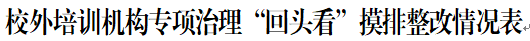 填报单位（盖章）：                  填报日期：      填报单位（盖章）：                  填报日期：      填报单位（盖章）：                  填报日期：      填报单位（盖章）：                  填报日期：      摸排内容具体问题是否专项治理成效是否发现新的问题机构（机构数）专项治理成效问题机构是否完成整改（未完成整改机构数）专项治理成效是否存在安全隐患（机构数）专项治理成效是否存在超前超标培训（机构数）专项治理成效是否存在培训结果与招生入学挂钩（机构数）专项治理成效是否存在其他问题（机构数）规范经营情况学科类培训内容是否备案（未备案机构数）规范经营情况培训班名称是否规范（名称不规范机构数）规范经营情况从事学科类培训教师是否有教师资格证（无证教师数）规范经营情况培训内容和培训教师信息是否公示（未公示机构数）规范经营情况收费跨度是否超过3个月（违规机构数）规范经营情况培训时间是否违规（违规机构数）长效机制建立情况是否已提交联合执法方案、建立联合执法队伍长效机制建立情况是否建立年检年报制度长效机制建立情况是否建立舆情应对及应急处置机制长效机制建立情况黑白名单是否及时更新维护全国校外培训机构管理服务平台使用情况是否存在录入但未公布机构全国校外培训机构管理服务平台使用情况是否存在网上投诉未处理情况